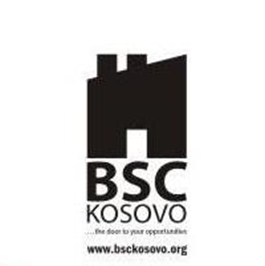                                                                                                                            Data:02.04.2021Business Support Centre Kosovo (BSCK)     Thirje për Aplikim     Business Support Centre Kosovo (BSCK)  fton kandidatë të kualifikuar të aplikojnë për pozitat vijuese :  Pozita:  Promovimi i projektit para dhe gjatë implementimit:Përgjegjësitë e mirëmbajtësit të websitit :Informon dhe poston aktivitetet te cilat nderlidhen me projektin e caktuarPlanifikoni, implementoni, menaxhoni, monitoroni dhe azhurnoni faqen e internetit të BSCK-se. Përgjigjet dhe zgjidh të gjitha çështjet e faqes në internet. Identifikon dhe përgjigjet ndaj të gjitha shkeljeve të sigurisë në faqen e internetit. Siguron që faqja e internetit të mbrohet duke mundësuar masat e duhura të sigurisë. Azhurnoni rregullisht HTML, CSS dhe JavaScript. Kryen kontrolle të përmbajtjes për të eleminuar informacionin e tepërt dhe / ose dublikatë. Krijoni përmbajtjen e duhur të faqes në internet të rreshtuar në strategjinë e BSCK-se Siguron cilësinë dhe efikasitetin e faqes në internet duke kryer plane të rregullta të provave. Përmirëson Përvojën e Përdoruesit të faqes në internet rregullisht. Bashkëpunon me të gjithë stafin dhe menaxhmentin për të siguruar që faqja e internetit përputhet me strategjinë e markës dhe plotëson standardet e organizatës. Siguron pajtueshmëri të plotë në faqen e internetit me të gjitha ligjet dhe rregulloret. Aftësitë dhe përvoja e kërkuar :Shkolla e mesme (e preferuar diploma Universitare)Njohuri eksperte të kompletit Macromedia, kompletit Adobe, sistemeve të menaxhimit të përmbajtjes dhe standardeve të uebit W3C Aftesi në HTML, XHTML, dizajn CSS, pajtueshmëri ndërmjet shfletuesve dhe ndër-platformave, mbrojtëse (funksionaliteti dhe mirëmbajtja), Access, mySQL dhe JavaScript.Kuptim i shkëlqyeshëm i Optimizimit të Motorëve të Kërkimit (SEO) dhe Paguar për Klikim (KPP).Aftësia për të zgjidhur problemet e faqes në internet në një mjedis të shpejtë.Aftësi të jashtëzakonshme për zgjidhjen e problemeve.Shkathtësi të shkëlqyera për krijimin dhe përmbajtjen e shkrimit.Aftësi fantastike të menaxhimit të kohës me aftësinë për të bërë shumë detyra.Pozita për mirëmbajtjen e rrjeteve socialeZhvilloni, zbatoni dhe menaxhoni strategjinë tonë të mediave sociale Menaxhoni dhe mbikëqyrni përmbajtjen e mediave sociale Mat suksesin e çdo fushate në media socialeQëndroni në azhurnim me praktikat dhe teknologjitë më të fundit të mediave sociale  Merrni pjesë në konferenca arsimore Puna me hartuesit e teksteve dhe krijuesit për të siguruar që përmbajtja është informuese     dhe tërheqëse Monitoron SEO, angazhon përdoruesit dhe sugjeron optimizimin e përmbajtjes Komunikoni me profesionistët e industrisë dhe ndikuesit përmes mediave sociale për të       krijuar një rrjet të fortë Punësoni dhe trajnoni të tjerët në ekip Jep komente konstruktive Respektimi i rregullave dhe rregulloreve I pranishëm në Menaxhimin Numri i pozitave: 1                                                                                       Afati i fundit për aplikim është:  07.04.2021Aplikantët e interesuar mund të aplikojnë duke dërguar CV-në e tyre të azhurnuar, përmes adresës së postës elektronike: info@bsckosovo.org , duke specifikuar në temë pozicionin për të cilin aplikoni, Aplikimet mund të bëhen edhe fizikisht ne Rr. Ukshin Hoti C4/A, Kati1, Nr2, Prishtinë